БОЙОРОК                                                                            РАСПОРЯЖЕНИЕ01 октябрь 2019 й.	                      №  31 р                           01 октября 2019 г. «О принятии на баланс и переводе в казну сельского поселения Старотумбагушевский сельсовет муниципального района Шаранский район Республики Башкортостан»Принять на баланс администрации сельского поселения Старотумбагушевский сельсовет муниципального района Шаранский район Республики Башкортостан и учесть в казне сельского поселения Старотумбагушевский сельсоветПлощадки для мусорных контейнеры в количестве 10 штук на сумму 189 661,30 руб.Детскую площадку на сумму 90 000 руб. 2. Распоряжение считать действительным с 30 августа 2019 года.   2. Контроль за исполнением настоящего распоряжения оставляю за собой.И.о. главы сельского поселения                                   А.Д. Гумерова                         Башкортостан РеспубликаһыныңШаран районымуниципаль районыныңИске Томбағош  ауыл советыауыл биләмәһе ХакимиәтеҮҙәк урамы, 14-се йорт, Иске Томбағош  ауылыШаран районы Башкортостан Республикаһының 452636Тел.(34769) 2-47-19, e-mail:sttumbs@yandex.ruwww.stumbagush.sharan-sovet.ru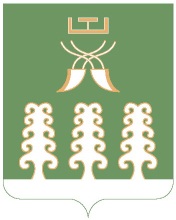 Администрация сельского поселенияСтаротумбагушевский сельсоветмуниципального районаШаранский районРеспублики Башкортостанул. Центральная, д.14 д. Старотумбагушево                             Шаранского района Республики Башкортостан, 452636Тел.(34769) 2-47-19, e-mail:sttumbs@yandex.ru,www.stumbagush.sharan-sovet.ru